No: In the High Court of Justice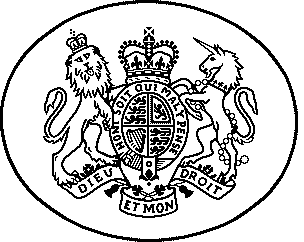 Family Division [name of District Registry]	Sitting at place			The Children Act 1989 The Senior Courts Act 1981(Delete as appropriate)After hearing [name the advocates(s) who appeared]….After reading the statements and hearing the witnesses specified in the recitals belowORDER MADE BY [NAME OF JUDGE] [SITTING AS] A JUDGE OF THE HIGH COURT, FAMILY DIVISION ON [DATE].The Parties1.	The applicant is AAThe respondent is YY (a child born on [insert date of birth]) acting by his/her guardian FF	[The second respondent is ZZ]	[Specify if any adult party acts by a litigation friend]2.	[Where relevant set out the relationship to the subject of the order; e.g. ZZ is the mother of YY.] Recitals3.	The court is satisfied that: 	a.	YY is in a permanent vegetative state;	b.	there will be no further change or improvement in her condition; andc.	there is no treatment available which could confer any benefit on YY and that accordingly her treatment regime is futile4.	The Judge read the following affidavits/witness statements [set out] and heard oral testimony from [name].IT IS DECLARED THAT:5.	YY is a [child/young person] born on the [insert date of birth], and therefore presently under the age of 18, whose interests have been represented by [specify by whom] in these proceedings which took place in order to make decisions about the medical treatment [he/she] should receive, including the withdrawal of artificial nutrition and hydration and/or other life-sustaining treatment.6.	It is lawful and in YY’s best interests for life-sustaining treatment in the form of artificial nutrition and hydration to be withdrawn from [him/her]. 7.	It is in YY’s best interests to receive such treatment and nursing care as may be appropriate to ensure that [he/she] retains the greatest dignity until [his/her] life ends.8.	A reporting restrictions order and other related injunctions have been made today [date] (which for convenience are attached to this order) and no report may be made of this order until the public judgment of the court has been handed down, intended to be during the week commencing [date]. IT IS ORDERED THAT:9.	[Orders as to costs] e.g. [name] NHS Trust is to pay half of the costs of the respondent, to be subject to detailed assessment if not agreed].[Date]Communications with the courtAll communications to the court about this order should be sent to –[Insert the address and telephone number of the appropriate Court Office] If the order is made at the Royal Courts of Justice, communications should be addressed as follows: The Clerk of the Rules, Queen’s Building, Royal Courts of Justice, Strand,  WC2A 2LL quoting the case number. The telephone number is 020 7947 6543.The offices are open between 10 a.m. and 4.30 p.m. Monday to Friday.Name and address of applicant’s legal representativesThe applicant’s legal representatives are –[Name, address, reference, fax and telephone numbers both in and out of office hours and e-mail]